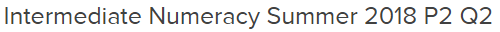 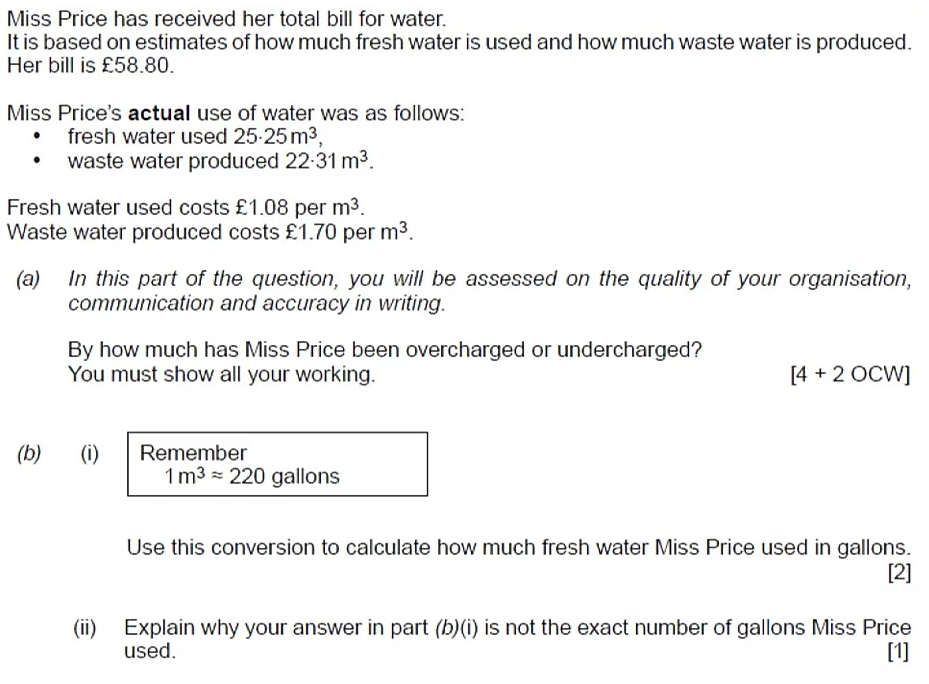 ______________________________________________________________________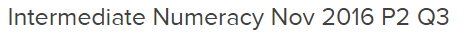 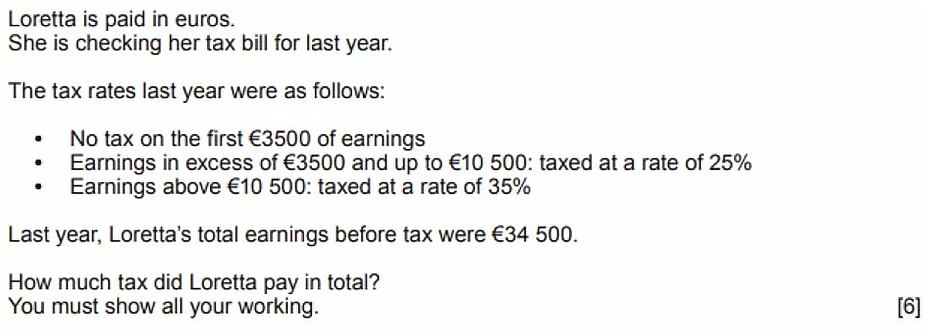 ________________________________________________________________________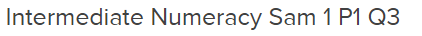 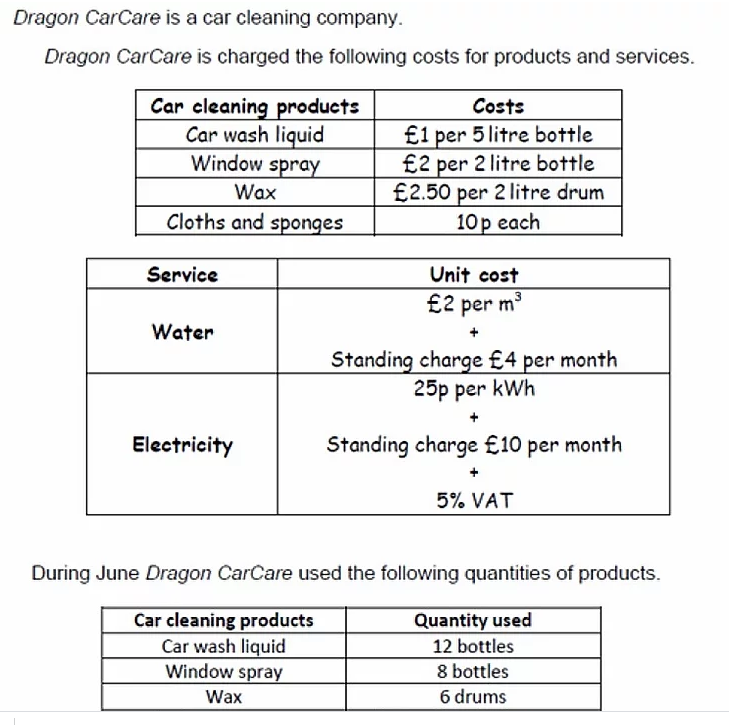 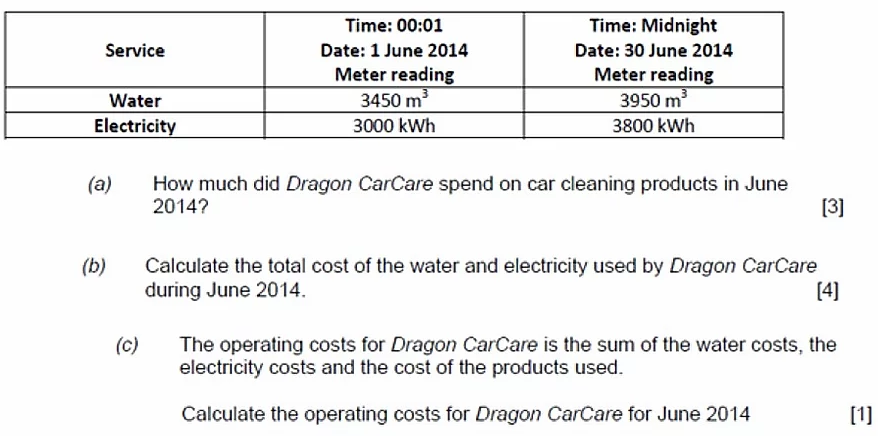 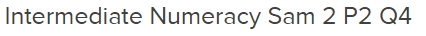 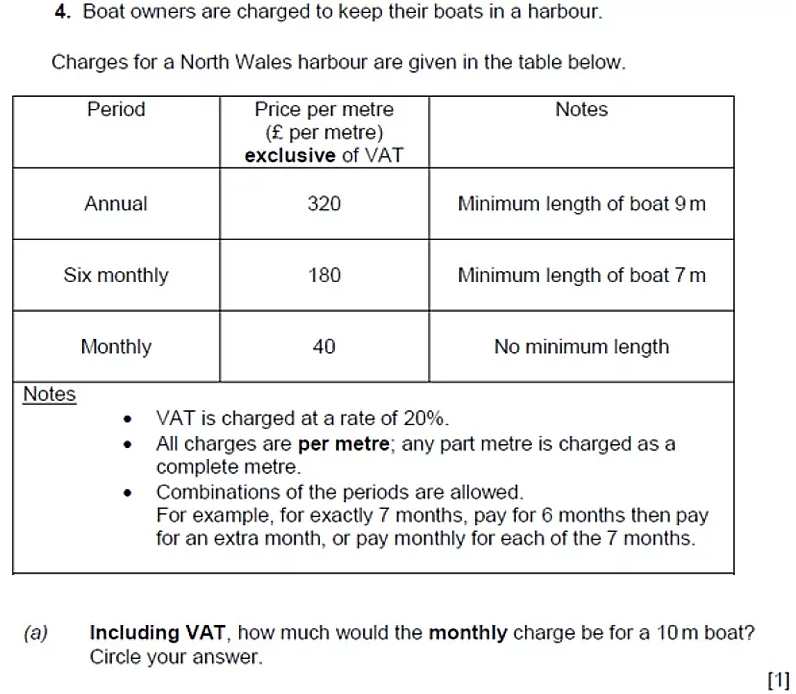 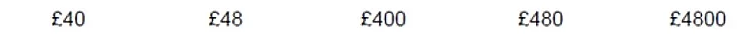 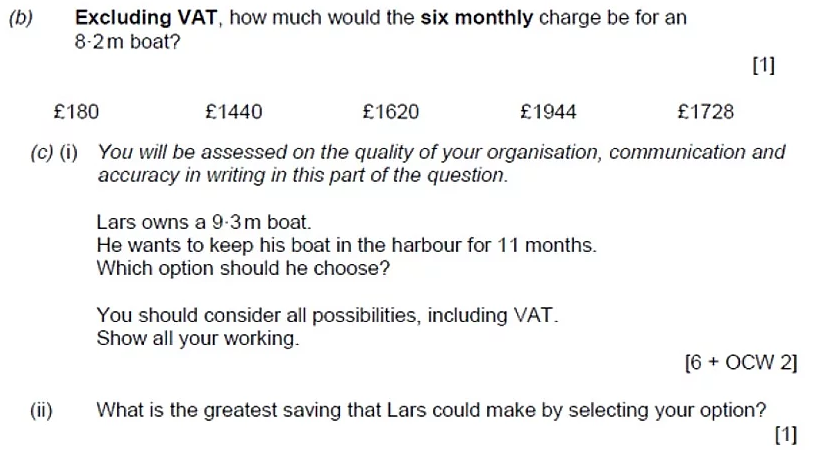 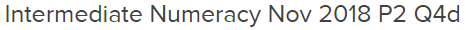 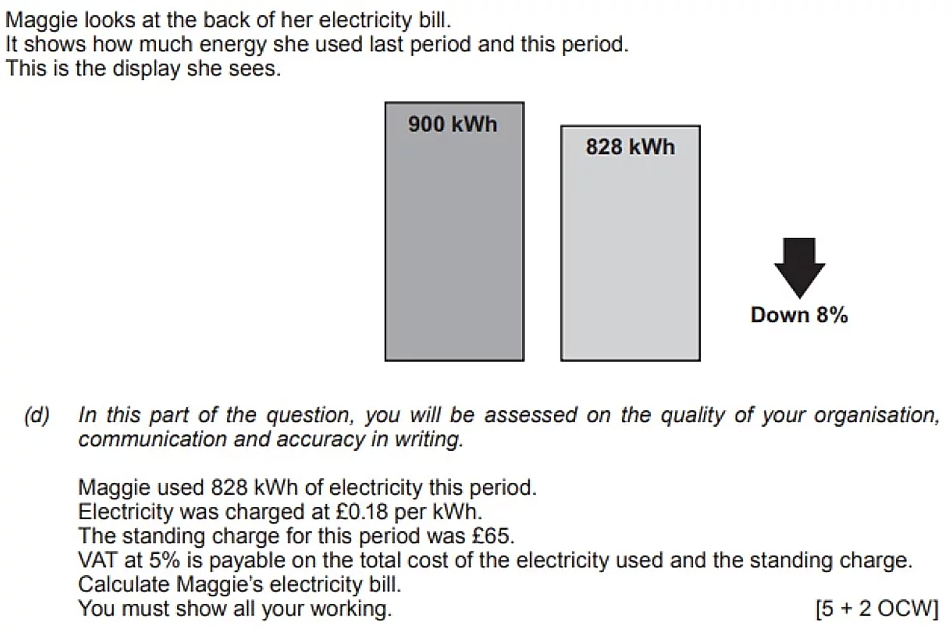 _______________________________________________________________________________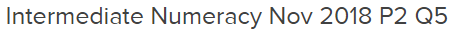 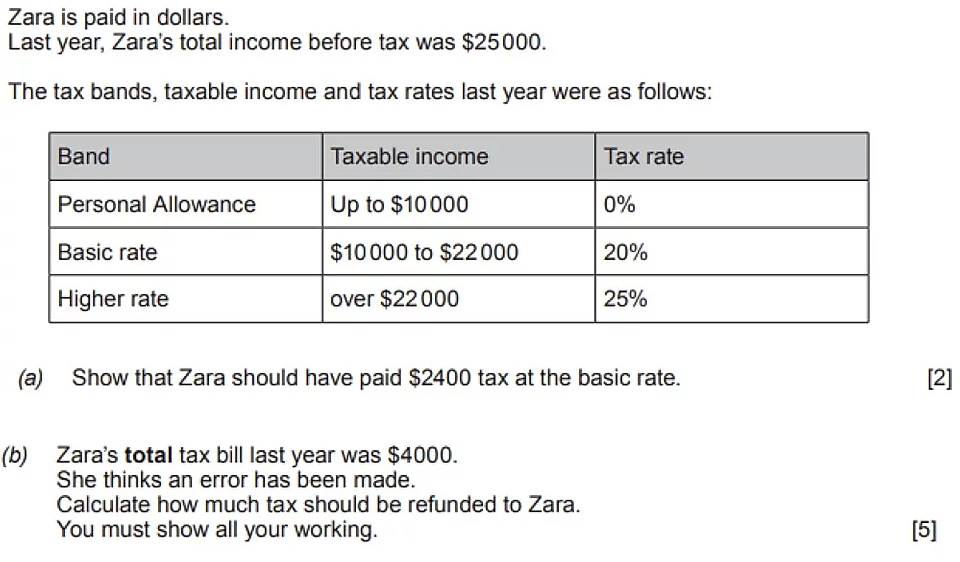 _______________________________________________________________________________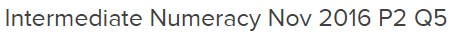 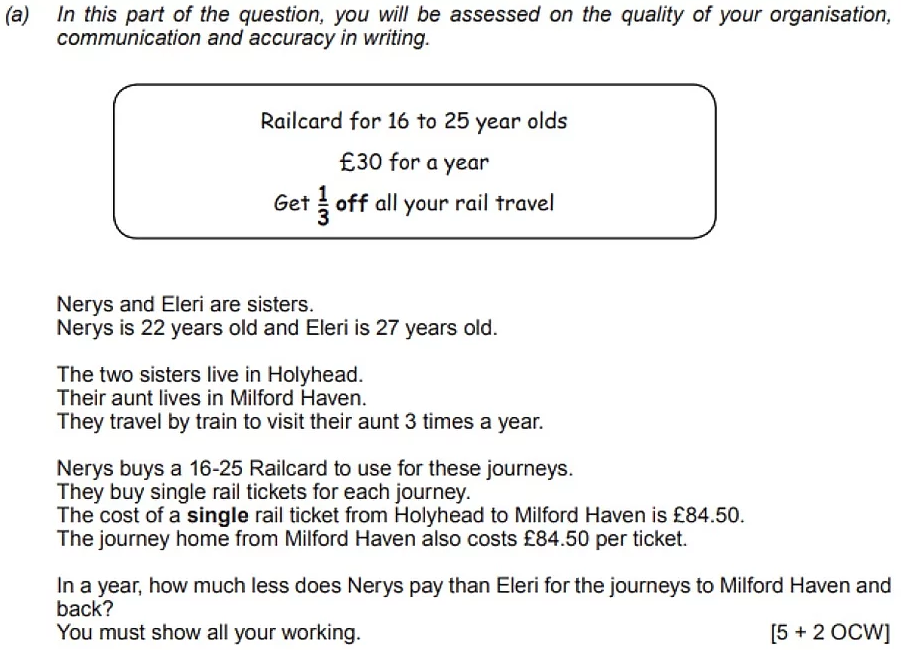 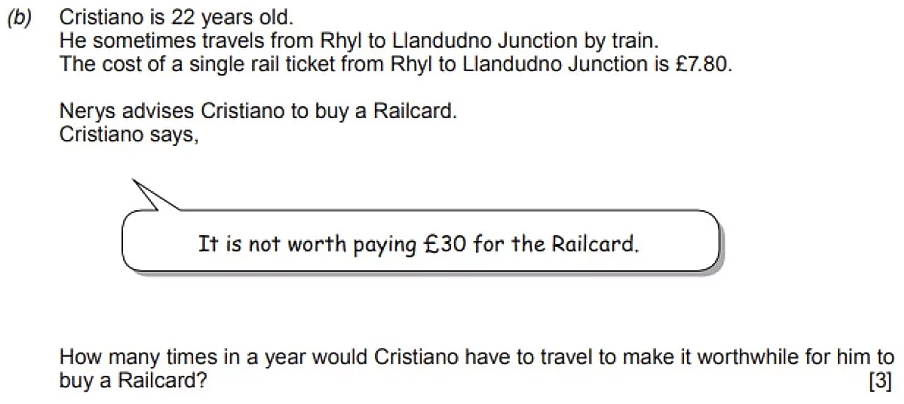 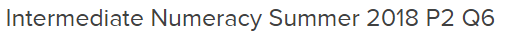 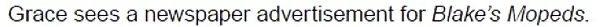 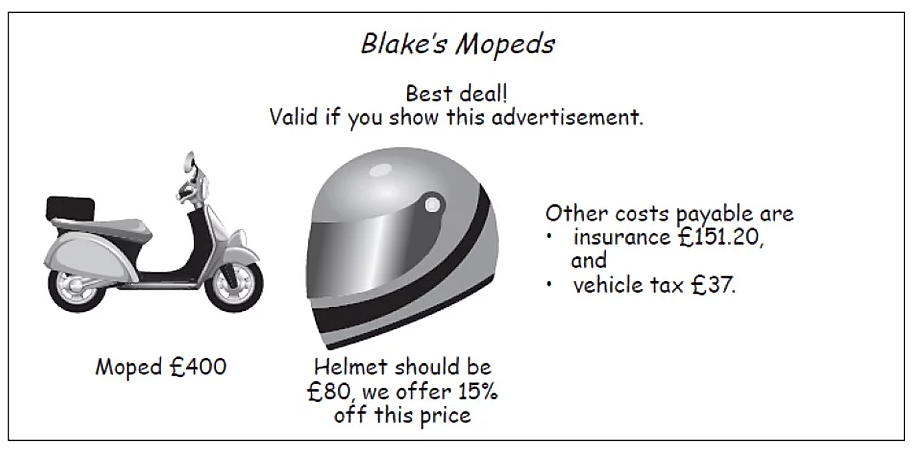 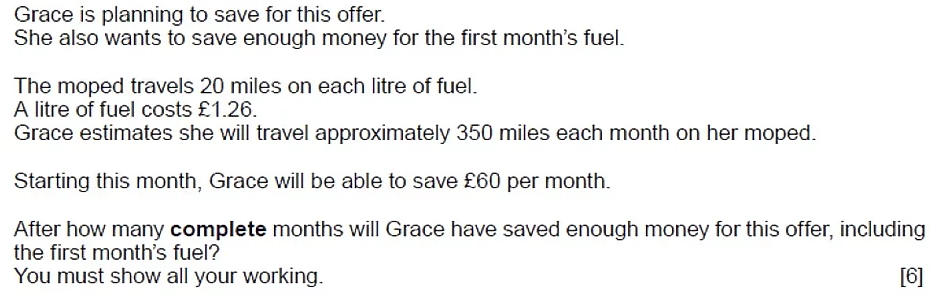 _______________________________________________________________________________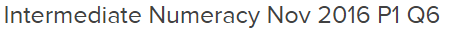 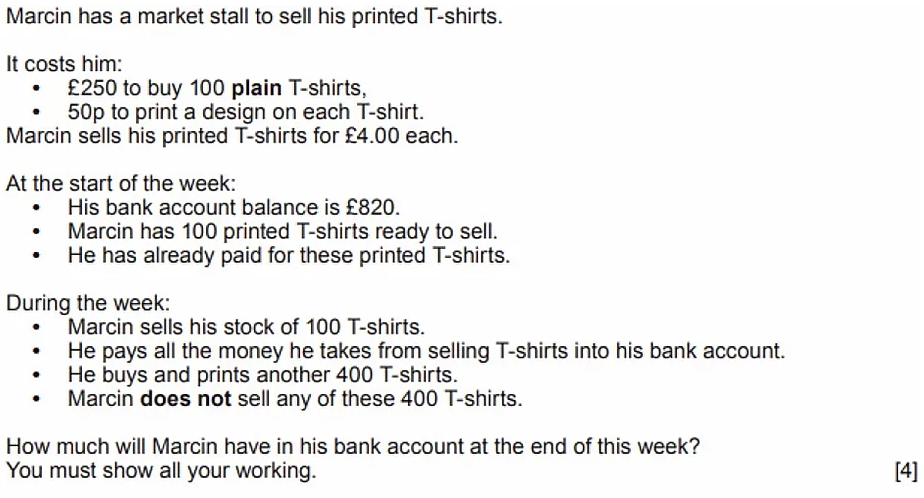 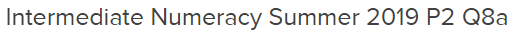 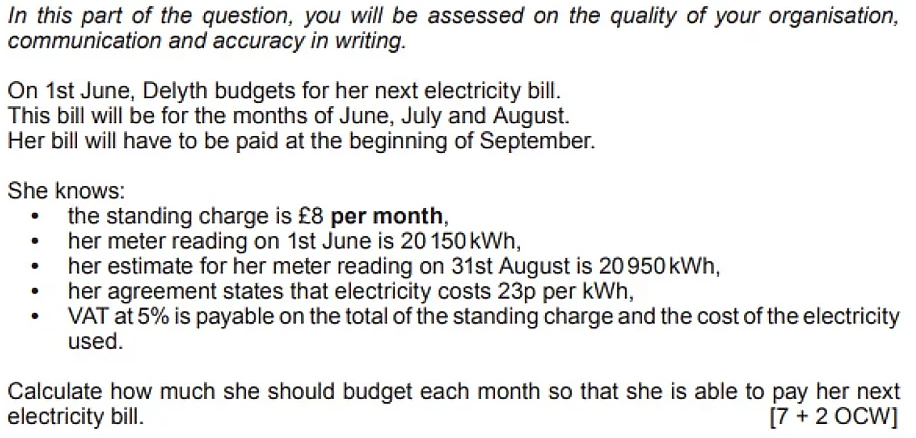 _____________________________________________________________________________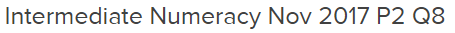 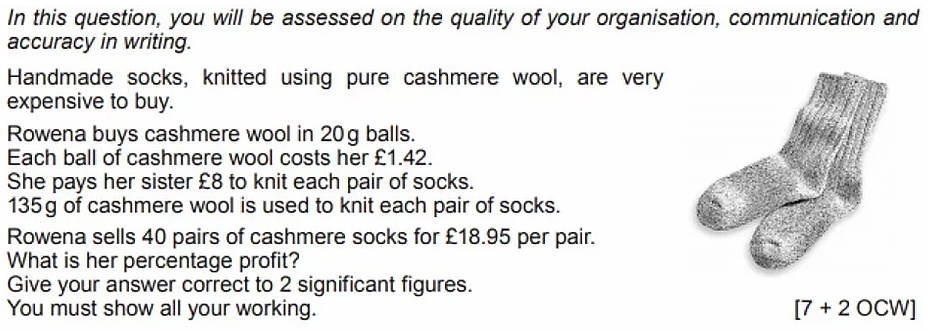 ____________________________________________________________________________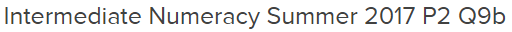 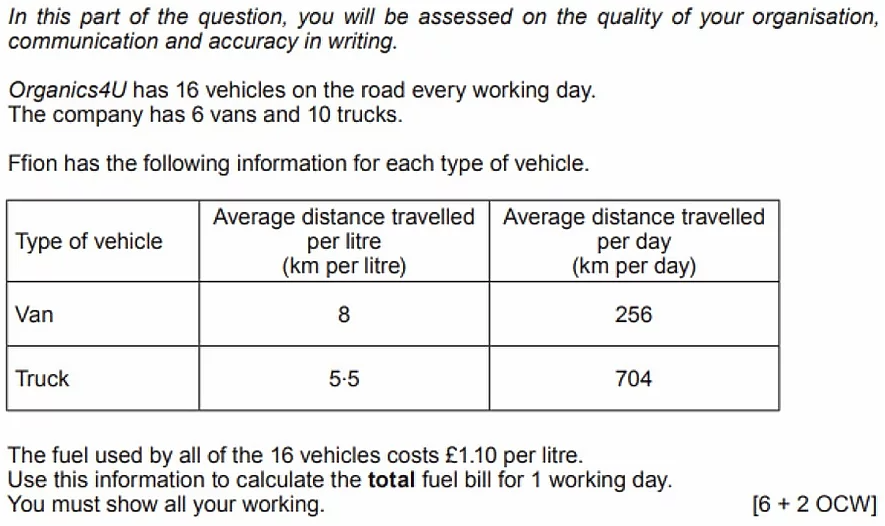 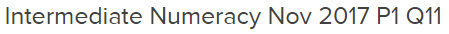 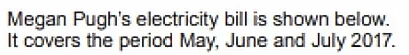 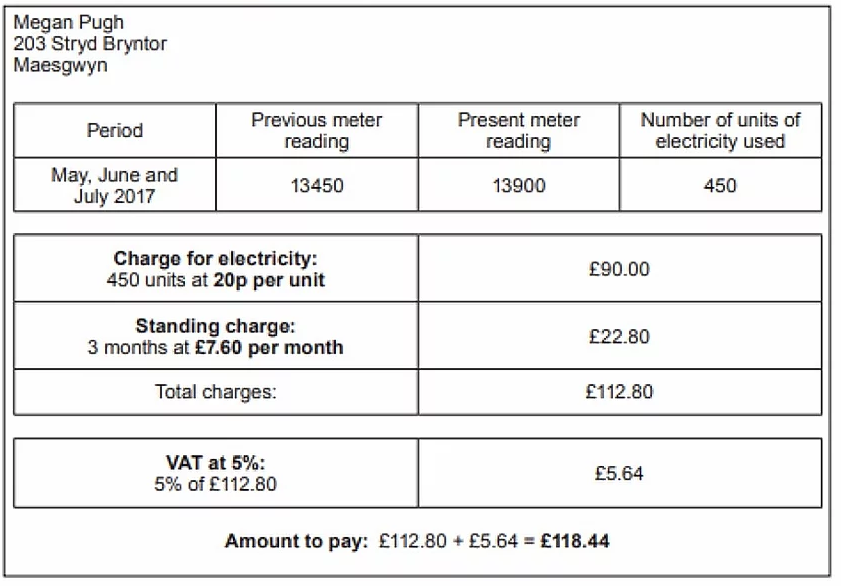 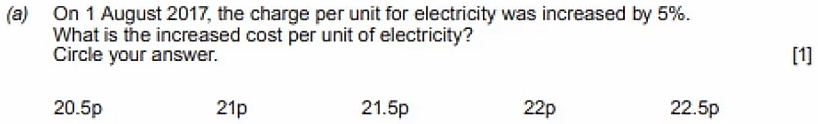 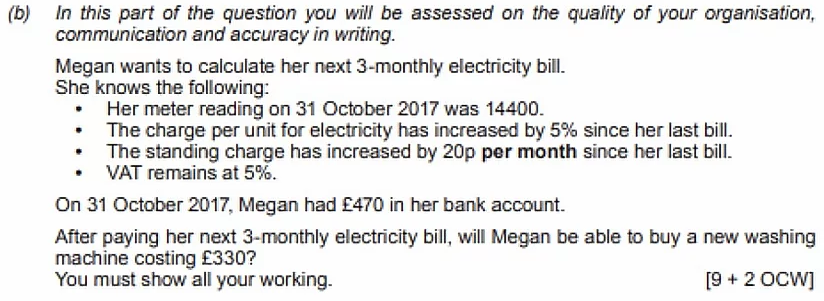 ___________________________________________________________________________________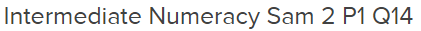 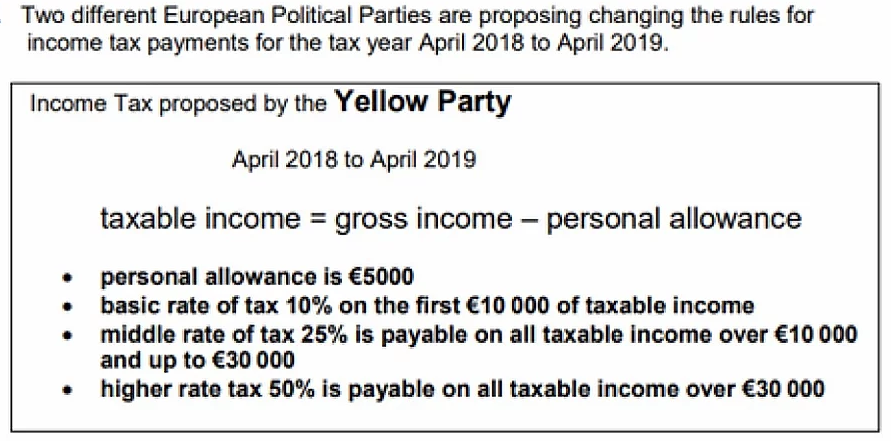 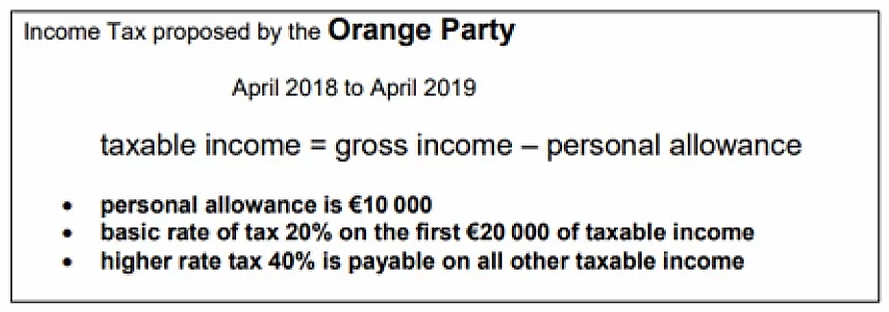 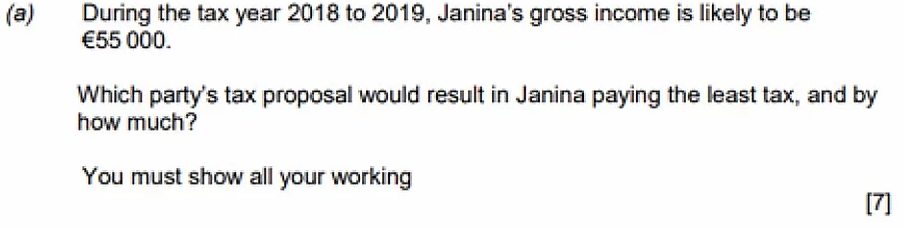 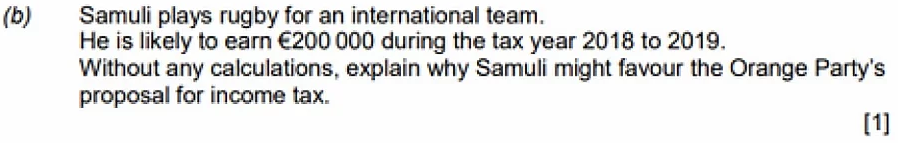 __________________________________________________________________________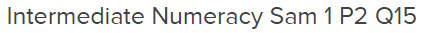 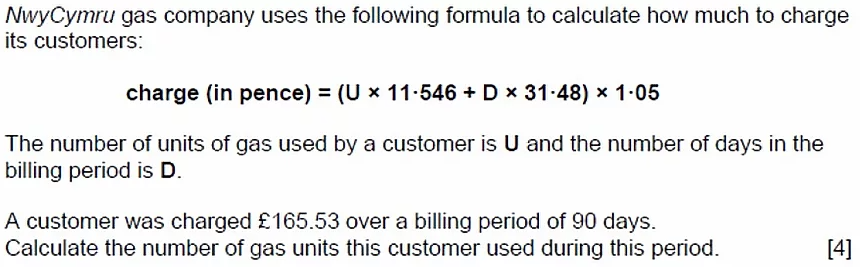 